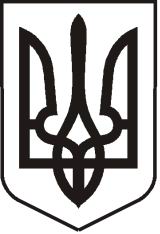 УКРАЇНАЛУГАНСЬКА   ОБЛАСТЬ ПОПАСНЯНСЬКА  МІСЬКА  РАДА ВИКОНАВЧИЙ КОМІТЕТРIШЕННЯ 27 грудня 2016 року                      м. Попасна	                                      № 137Про встановлення тарифу на послугиз теплопостачання,  які надає ФОП Котова Ю.О. для опалення  Попаснянського відділу поліції ГУНПв Луганській області                      Розглянувши звернення фізичної особи – підприємця Котової Ю.О. з проханням встановити тариф на послуги з теплопостачання для опалення Попаснянського відділу поліції ГУНП в Луганській області, керуючись ст. 20 Закону України «Про теплопостачання»,  Постановою Кабінету Міністрів України від 01 червня 2011 №869 «Про забезпечення єдиного підходу до формування тарифів на житлово-комунальні послуги», Постановою національної комісії, що здійснює державне регулювання у сфері комунальних послуг від 10.08.2012  №278, на підставі п.п.10,12, ч.1 ст.7 Закону України  «Про житлово-комунальні послуги», пп.2 п.«а» статті 28 Закону України  «Про місцеве самоврядування в Україні», виконком Попаснянської  міської ради      ВИРІШИВ:Встановити тариф на послуги з теплопостачання для опалення Попаснянського відділу поліції ГУНП в Луганській області за адресою: м. Попасна,                   вул. Соборна, 3, згідно з додатком (додаток 1).Встановити, що дане рішення набирає чинності з 01 січня 2017 року.Контроль за виконанням рішення покласти на заступника міського голови Хащенка Д.В.   Міський голова                                                                                  Ю.І. Онищенко    Додаток 1до  рішення виконкомуміської ради27.12. 2016  № 137Тариф на послуги з теплопостачання,  які надає ФОП Котова Ю.О. для опалення         Попаснянського відділу поліції ГУНПУ в Луганській області    Заступник міського голови                                                                      Д.В.Хащенко  № п/пВид послугОд. виміруТариф, грн.1.Теплопостачання1 Гкал1921,73